Summer of Love | Mission IdeasLike those who shared the five loaves and two fish Jesus blessed to feed over 5000 people, we are called share what we have, our individual and corporate gifts, in order to share God’s love and transform our communities and the world. Complete the asset map below as a mission team or leadership team to highlight the individual and corporate gifts of your congregation and community.  Consider the assets within the community radius of your church. The radius will vary depending on your community - urban (5-10 blocks), ex-urban (1-2 miles), suburban (1-5 miles), or rural (up to 20 miles).  Please note, your community might have different assets than what is listed on the template.  Please add these additional assets in your community but not listed on the map to your map, including Political Assets (the individuals, organizations or institutions that have influence in the community). How can you use the gifts you identified in your asset map to do the following this summer?  Feed the hungry Be present in the community Share the ways you experience God working in your community and the world  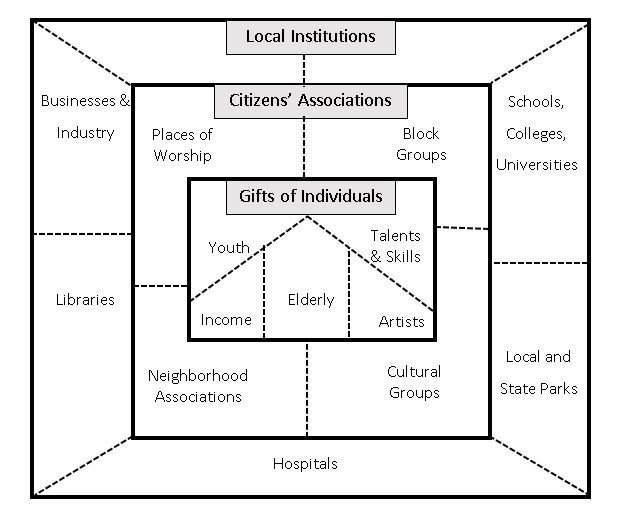 